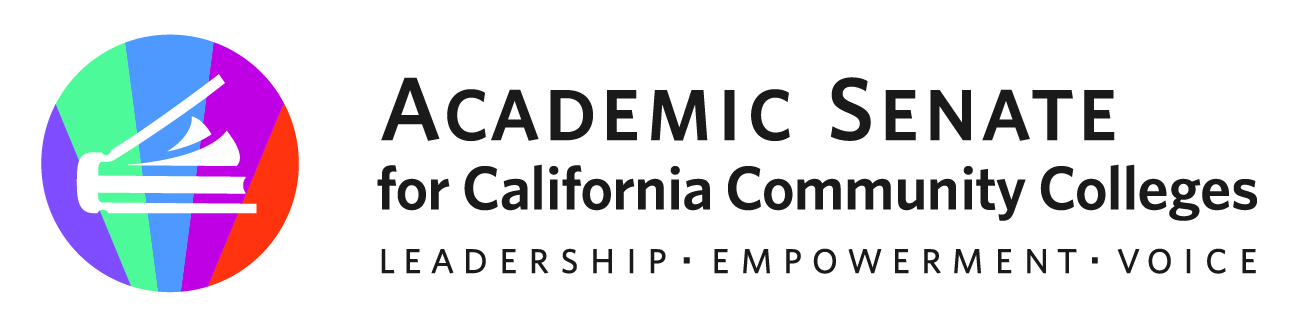 ASCCC CURRICULUM COMMITTEE December 2021 AGENDACall to Order and Adoption of the AgendaApprove the minutes from November 10, 2021 Review Article Progress: Cross Listing Schedule Webinar on Cross Listing Discuss In Person Meeting (Late January/Early Feb) Curriculum Institute Planning Title Brainstorming Themes/Strands General Session Ideas DEI Work from 5C Breakout Ideas Assigned Resolutions from Spring Plenary Presentations Curriculum Institute 2021 Brainstorming Themes Review Regional Future Meetings Adjournment Status of Previous Action ItemsIn Progress (include details about pending items such as resolutions, papers, Rostrums, etc.)9.02 S21 Develop a Rubric for Ethnic Studies Courses and Ethnic Studies Competencies 9.06 S21 Develop a Rubric for Ethnic Studies Courses for the CSU General Education Area F 9.07 S21 Defining Ethnic Studies and its Four Core Disciplines9.09 S21 Reinstatement of Non-substantive Revision Category for the Program and Course Approval Handbook Completed (include a list of those items that have been completed as a way to build the end of year report). Curriculum Regionals October 2021 Rostrum November 2021 Moving the Needle: Equity, Cultural Responsiveness,and Anti-Racism in the Course Outline of RecordASCCC Plenary Presentations November 2021 All things Ethnic Studies The Role of Senates in General Education ASCCC Resolution 9.01	F21 Adding Culturally Responsive Curriculum, Equity Mindedness and Anti-Racism to Course Outline of Record (COR) Requirements in Title 5